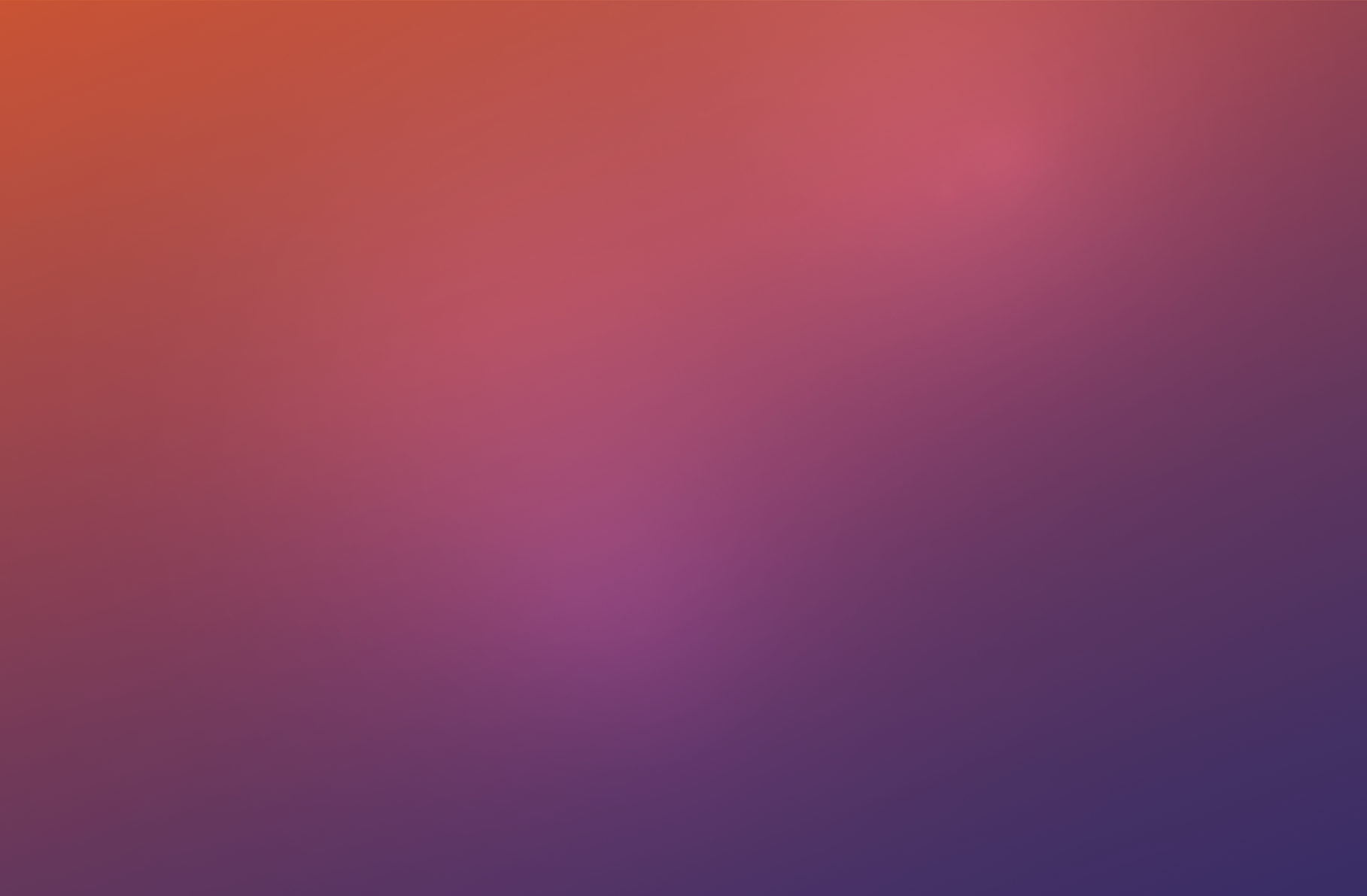 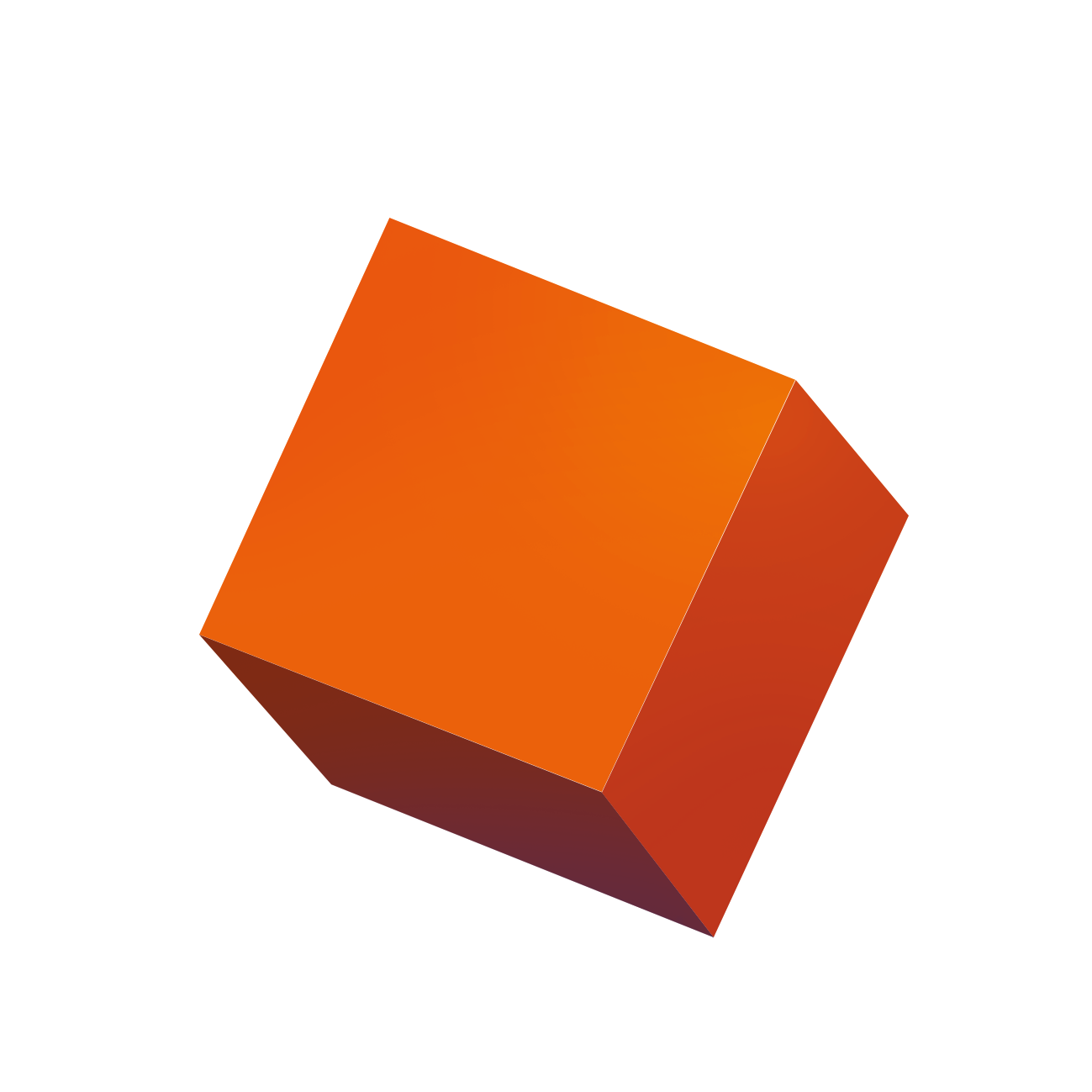 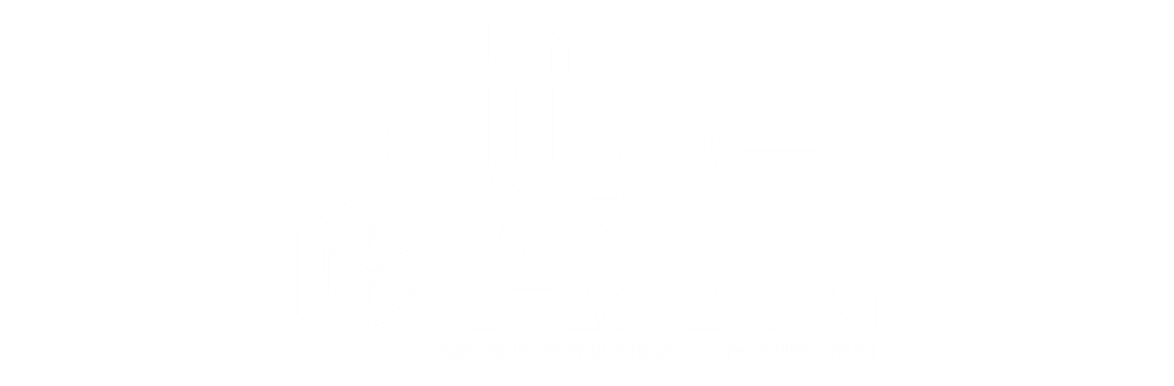 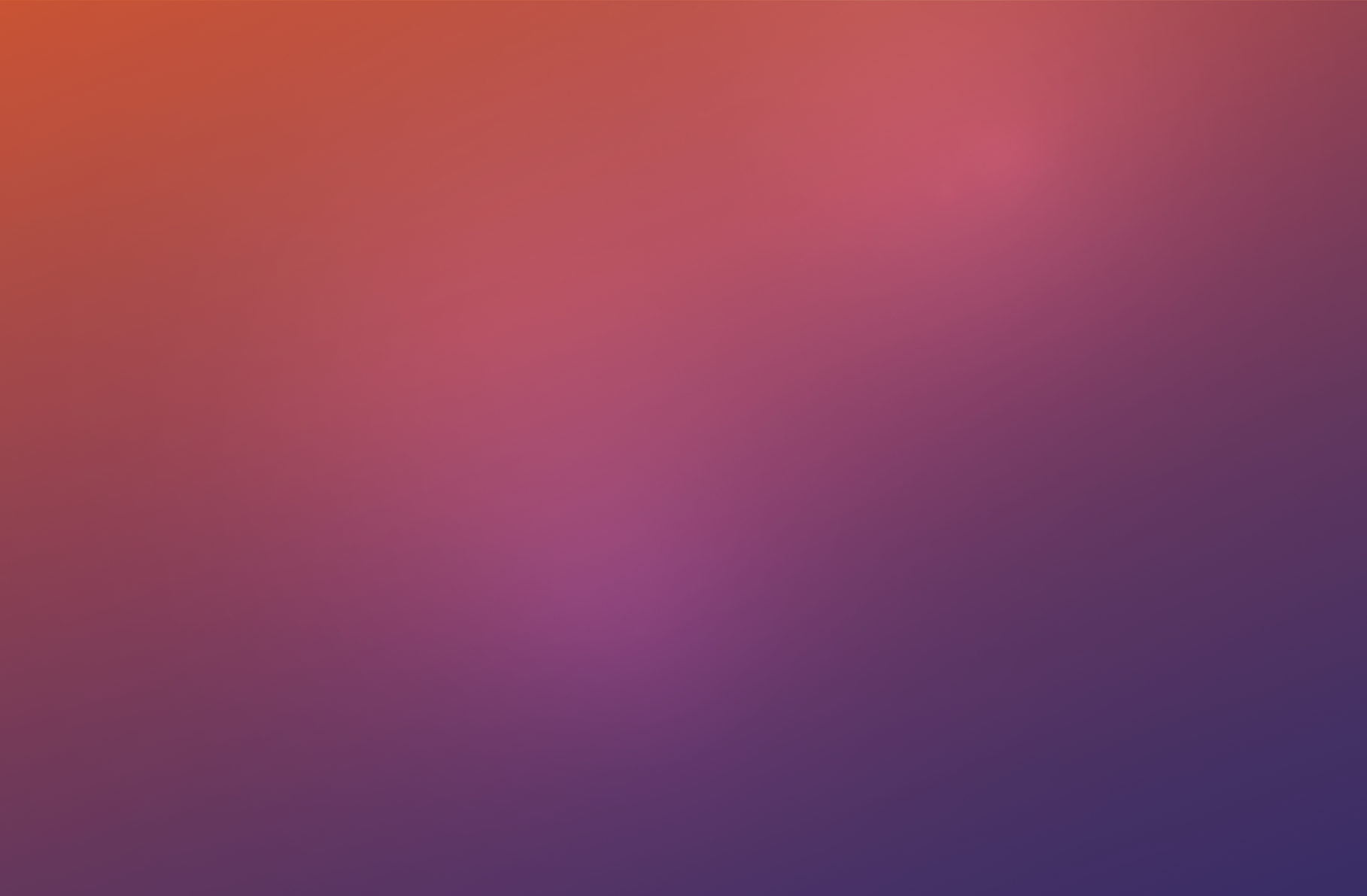 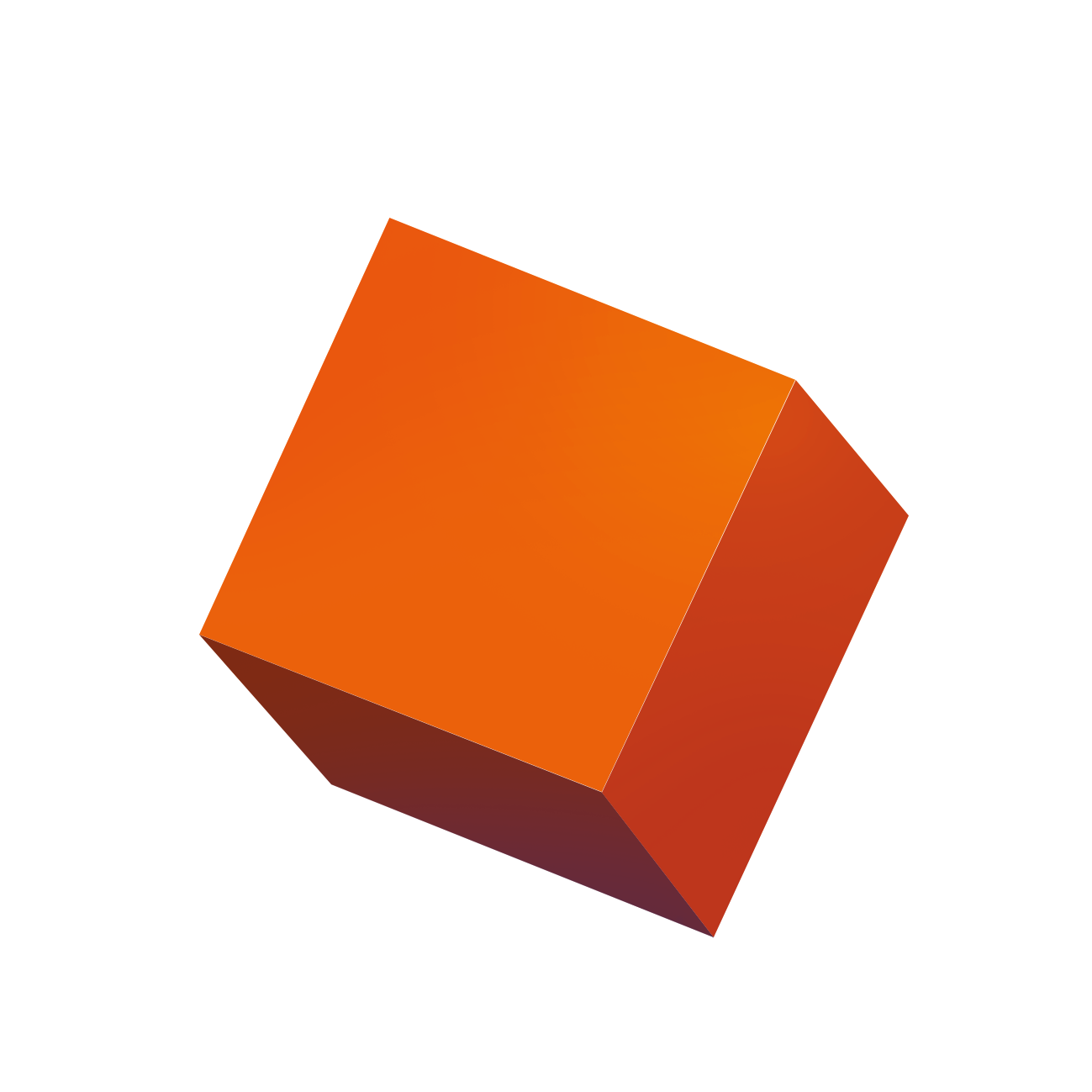 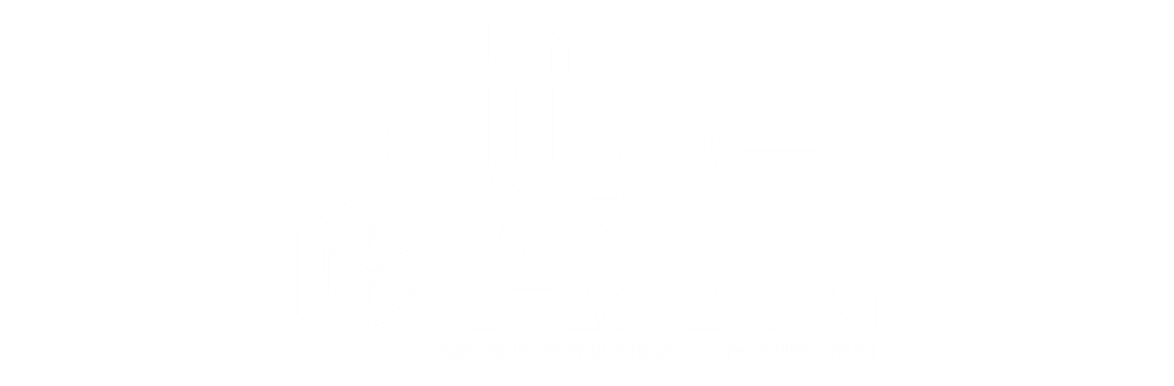 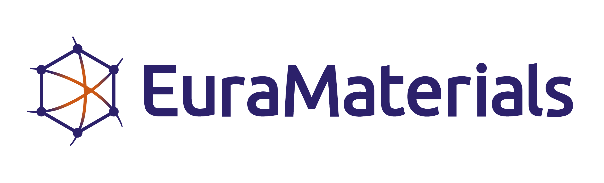 Projet : Porteur du projet : Autres membres de l’équipe : 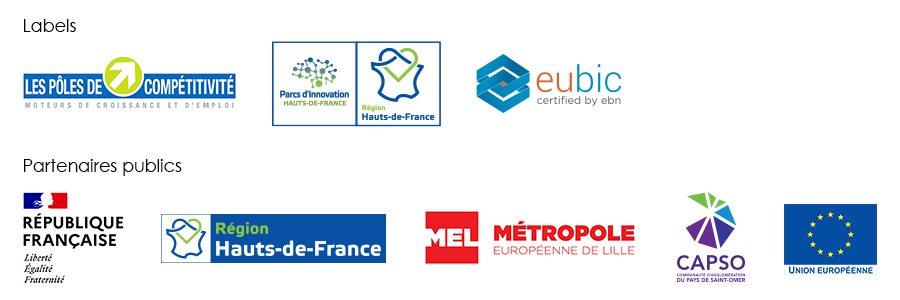 Réseaux d’innovation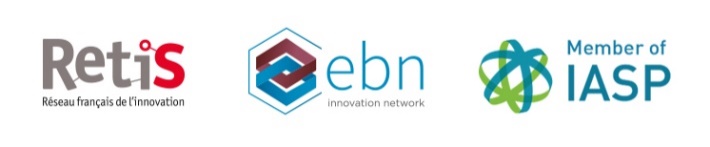 Notice d’utilisation du dossier de candidature(Application du droit individuel pour le traitement informatisé d’informations nominatives art 27 de la loi n°78-17 du 6 janvier 1978)www.euramaterierals.euLes informations que vous apportez dans le dossier ci-après permettent de mesurer l’état de réflexion et la maturité de votre projet de création d’entreprise. Il vous est donc demandé de répondre de la manière la plus complète et transparente possible. Votre dossier est enregistré et archivé. À votre demande, une convention de confidentialité peut vous être adressée. La convention, dûment remplie par les deux parties, sera archivée avec votre dossier. Porteur et équipe du projet (joindre un CV détaillé en annexe)Porteur Nom et Prénom : Date et lieu de naissance : Adresse : Téléphone : E-mail : Situation professionnelle : Investissement dans le projet en temps : Investissement dans le projet en capital : Êtes-vous à la recherche d’un futur associé ? Si oui, quel serait son profil ?Membre de l’équipe n°1Nom et Prénom : Date et lieu de naissance : Adresse : Téléphone : E-mail : Situation professionnelle : Rôle dans le projet : Investissement dans le projet en temps : Investissement dans le projet en capital : Membre de l’équipe n°2 Nom et Prénom : Date et lieu de naissance : Adresse : Téléphone : E-mail : Situation professionnelle : Rôle dans le projet : Investissement dans le projet en temps : Investissement dans le projet en capital : Votre projet Quelle est l’origine du projet : Quel est l’objectif recherché ? A quels besoins répondez-vous ? Votre procédé/produit/serviceDécrivez précisément votre, procédé, produit, ou service (fonctionnalités, tailles, plans, etc.) En quoi les matériaux sont-ils une composante essentielle de votre projet ? En quoi votre procédé, produit ou service est-il innovant ? Votre marché À quel marché vous adressez-vous ? Présentation du marché cible : dressez un panorama marché avec données quantitatives et qualitatives Quels sont vos clients potentiels (segmentation) ? Comment accède-t-on à ces marchés ? Quelle est votre stratégie ? Produits concurrents Quels sont vos concurrents directs (même procédé, produit, service) ? Et indirects ? Décrivez les concurrents que vous avez identifiés, précisez leurs points forts et faibles Vos atouts Quels atouts pour réussir ? Quelles sont les compétences indispensables au développement du projet ? Précisez si vous disposez de ces compétences en interne ou non. Décrivez le métier ou les métiers de l’entreprise Vous démarquerQuels sont les atouts de votre innovation par rapport à la concurrence ? Comment envisagez-vous de commercialiser et faire connaitre votre offre ? Avancement de votre projet Où en êtes-vous ? Qu’avez-vous déjà réalisé ? Quelles sont les étapes en cours et leur calendrier ? À l’avenir Précisez les étapes de maturation de votre projet (de l’idée au développement d’un prototype, aspects juridiques, état d’avancement du modèle économique…) Lieu d’implantation de l’entreprise envisagé Objectifs commerciaux à 1, 3 et 5 ansVos partenaires Quels sont les organismes que vous avez déjà sollicités pour ce projet ? Quels sont les partenaires qui vous accompagnent sur ce projet ? Quelles sont les compétences et partenaires que vous recherchez pour mener à bien votre projet ? SWOTEtablissez à l’aide du tableau ci-dessous une analyse SWOT de votre vision actuelle de votre projet de création d’entreprise. Quelles sont les actions envisageables ? Le projet et EuraMaterialsQuelles sont vos attentes en matière d’accompagnement et d’aide au développement de votre activité ? Pourquoi souhaitez-vous implanter votre entreprise en Hauts-de-France et l’inscrire dans le dynamique EuraMaterials ? Comment avez-vous connu le programme d’incubation Un cube Axel ?Diagnostic interneFORCESFAIBLESSESDiagnostic interneDiagnostic externeOPPORTUNITÉSMENACESDiagnostic externe